Custom In-Hand Halter & Bridle Order FormName:	Address: 	City, State, Zip: 	Phone: 	Email: 	Date of Order: 	 Approx. Delivery Date: 	Base Price for halters is $180.00, bridles is $195.00.  Rosettes, leads, and embellishments are extra.  If you are ordering multiple halters or bridles with different sizes/measurements, please use a separate measurement form for each.  Prices subject to change without notice.  Shipping and sales tax are additional.Balance:	Shipping:	 (no charge for local pickup)Sales Tax: 	Total:	Signature of Purchaser:	 Date: _______________Signature of Purchaser:	 Date: _______________Instructions for measuring for an in-hand halter or bridle:Please send us the following measurements (in inches) to ensure a good fit.  If you're ordering a bridle, please indicate the type of bit you'll be using, including the size of the ring.Cheeks - From the corner of the mouth on one side, over the poll, to the corner of the mouth on the other side.Noseband - Measure completely around nose where noseband will be - about two fingers below cheekbone.  Make this comfortably snug (two-finger rule).Throat - From the poll, completely around, going under the throat, again, fairly snug.Browband - From behind the ear, across the forehead, to the same place on the other side.  Make sure you’re measuring from where the bridle/halter would lay or the browband will be too short and pinch the ears. Crown - From where the browband meets the bridle (about 1" below the ear), over the poll, to the same place on the other side.Bit?   Yes   No   Ring Size:_________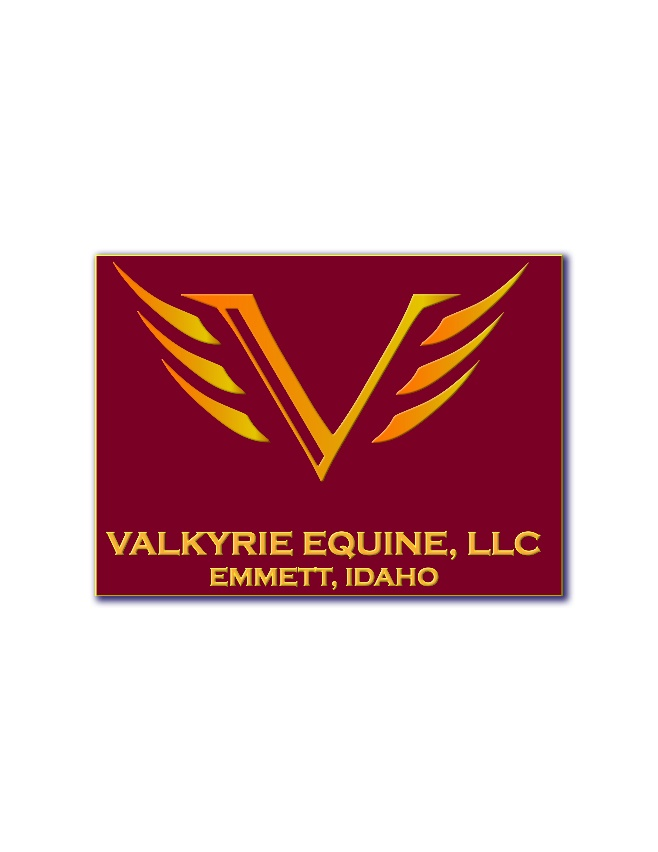 Valkyrie Equine, LLCDan & Marjaliisa Waugh3249 W Highway 52Emmett, ID 83617208-477-4609valkyrieequine@gmail.comwww.valkyrieequine.comHalter Qyt:_________Qyt:_________BridleBridleBridleQty:________Qty:________Leather Color:BlackBlackHavanaHavanaOther:_________________________Other:_________________________Other:_________________________Other:_________________________Other:_________________________Hardware:BrassBrassStainless SteelStainless SteelOther:_________________________Other:_________________________Other:_________________________Other:_________________________Other:_________________________Size:Pony APony BPony BCob CCob CCob DCob DCob DFoalBrowband:PlainPlainRaised (add $5)Raised (add $5)Clincher (add $8)Clincher (add $8)Noseband:PlainPlainRaised (add $5)Raised (add $5)Clincher (add $8)Clincher (add $8)Add Rosettes:YesYesNoNo(add $15, plain, matching hardware)(add $15, plain, matching hardware)(add $15, plain, matching hardware)(add $15, plain, matching hardware)(add $15, plain, matching hardware)Lead:Leather w/Buckle (add $27)Leather w/Buckle (add $27)Newmarket Chain (add $40)Newmarket Chain (add $40)18” Chain (add $40)18” Chain (add $40)Credit Card NumberExp. DateCCVCheeksNosebandThroatBrowbandCrown